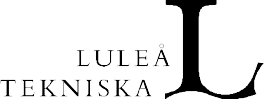 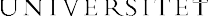 Besöksadress/Visiting adress: Institutionen för hälsa, lärande och teknik, Luleå tekniska universitetPostadress/Postal adress: SE-971 87 Luleå, SwedenTelefon/Telephone: +46 920 49 10 00. Telefax/Fax: +46 920 – 49 13 99Hemsida/Homepage: www.ltu.seInformation inför den verksamhetsförlagda utbildningen (vfu) i termin 4 på fysioterapeutprogrammet, höstterminen 2024.Bästa kollegaFysioterapeutprogrammet vid Institutionen för hälsa, lärande och teknik vid Luleå tekniska universitet tackar för att du tar emot vår student för vfu i fysioterapi. Den verksamhetsförlagda utbildningen (vfu) är en mycket viktig del av utbildningen till fysioterapeut och din roll som handledare är därför central för studentens professionella utveckling.Denna kurs, S0103H Fysioterapi: Grundläggande kliniska kunskaper I, innebär vfu i tio veckor. Utbildningen äger rum under två femveckorsperioder av vilka en ska förläggas till rehabilitering inom slutenvård.Period 1: vecka 36-40Period 2: vecka 41-45Studenterna får namn, mailadress och telefonnummer till resp. kontaktperson/handledare och information om att ta kontakt med dig senast fyra veckor innan vfu-perioden för att lämna sina personuppgifter och få veta mer om tid och plats etc.Mål för kursenEfter genomgången kurs ska studenten med en vetenskaplig förankring utifrån gällande lagar och förordningar, med ett etiskt och empatiskt förhållningssätt och en helhetssyn på människan, kunna:Utöva ett fysioterapeutiskt arbetssätt i klinisk verksamhet,Bemöta patienter och genomföra en grundläggande fysioterapeutisk undersökning, bedömning och behandling,Genomföra dokumentation i patientjournal,Tillämpa ett hälsopromoverande synsätt i behandlingen,Redogöra för vetenskapliga belägg för fysioterapeutiska åtgärder och diskutera åtgärderna i förhållande till dessa.Dessa mål är formulerade efter de mål som anges för fysioterapeutexamen i Högskoleförordningen (SFS 1993:100) och ligger till grund för den bedömning av studenten som handledaren ska göra.Hur ska målen uppnåsMålen innebär att studenten ska kunna genomföra en grundläggande undersökning och bedömning och kunna föreslå och genomföra behandling av de patienter som studenten möter under vfu-tiden. Det finns inte några krav på att studenten tränar undersökning, bedömning och behandling för patienter med vissa bestämda funktionsbegränsningar.Studentens förkunskaperStudenten har kunskaper om fysioterapeutisk undersökning, bedömning och behandling för patienter med nedsatt funktion i nervsystem, andning, cirkulation, rörelsesystem och för patienter med psykiatrisk sjukdom. Förutom detta har studenten har grundläggande kunskaper i psykologi, anatomi, fysiologi samt medicinsk vetenskap/sjukdomslära. Ryggens och nackens funktionsproblem, undersökning och behandling har inte studerats. Detta kommer att tas upp senare i utbildningen.Om Peer learningI vissa fall kommer studenterna att bedriva sin vfu i samverkan med en kurskamrat, s.k. peer learning. Det kan innebära att studenterna tillsammans kan förbereda en patientundersökning där en är aktiv som undersökare och den andre som observatör. På samma sätt kan individuell behandling och behandling i grupp tränas. Fördelar med peer learning är att studenterna kan hjälpa varandra till reflektion och ökade kunskaper och samtidigt själva besvara många frågor. Observera dock att varje student har rätt till en individuell bedömning.Handledarens rollHandledarens roll är att hjälpa studenten att utforma studierna med hänsyn till hur långt hon/han har hunnit i sin utveckling.Det kan utformas så att studenten förbereder sin undersökning av en ny patient och diskuterar den med dig innan hon/han genomför undersökningen. Ibland löser studenten uppgifter självständigt och ibland under din observation. Värdet av att få följa handledaren som en erfaren fysioterapeut i sitt arbete och diskutera det med handledaren är också stort. Du vägleder studenten genom att inbjuda till samtal och reflektion över hur studenten ska anpassa sina handlingar efter patientens reaktioner och behov. Att få kontinuerlig feedback på hur man tänker och handlar är viktigt för lärandet. Du har också ansvaret att bedöma studentens kunskaper, förmågor och förhållningssätt.Tid på klinikenVFU-perioden innebär heltidsstudier. En vecka VFU består av 40 timmar varav 32-36 timmar ska vara förlagd på den kliniska verksamheten. Den tiden ska läggas ut på de fem veckorna i samråd mellan handledare och student. Förutom patientarbete ska studenten delta i det teamarbete och de möten som är aktuella och följa de tider och rutiner som behövs för att uppnå målen. Det är verksamheten och studentens behov av lärande som ska styra vilka timmar studenten ska vara på utbildningsplatsen. Tiden kan fördelas till samtliga veckodagar under VFU-perioden och kan vara förlagd till dag-, kvälls-samt nattetid. Bestämmelserna i Arbetstidslagen1 (ATL) måste följas. Resterande tid upp till ramen för heltidsstudier, dvs. 40 timmar/vecka är avsedd för teoretiska studier, studieuppgifter med litteratursökningar och förberedelser.Studenten ska ta igen den tid som hon/han varit frånvarande. Frånvaro anmäler studenten själv direkt till ansvarig handledare. Frånvaro p.g.a. sjukdom kan godtas utan att frånvaron tas igen/kompletteras. Detta gäller maximalt tre dagar per VFU-kurs och endast om examinator bedömer att studenten uppnår lärandemålen utan komplettering. Om frånvaron överstiger tre dagar krävs komplettering vilken sker i samråd mellan student och VFU-handledare. Om frånvaron överstiger 20% av vfu-perioden innebär det att studenten underkänns och ett examinationstillfälle på VFU- momentet är förverkat om inte synnerliga skäl föreligger och stärks av läkarintyg.Om frånvaron inträffar i slutet av perioden är det bra om du kontaktar någon av oss undertecknade, så att vi kan diskutera hur detta kan lösas. Det är verksamheten och handledaren som avgör när och hur igentagning är möjlig att genomföra.Individuell studieplanSom en förberedelse för sin verksamhetsförlagda utbildning ska studenten reflektera över och skriva ned en preliminär studieplan för varje VFU-placering. Se bifogade mall. Detta kan göras efter några dagar, när studenten vet mer om verksamheten. Den individuella studieplanen bör diskuteras vid introduktionen och kompletteras i samråd med handledaren. Under kursen ska studenten förnya studieplanen genom återkommande diskussioner med handledaren, följa upp om hon/han uppnått sina mål och planera hur hon/han ska gå vidare för att uppnå nästa mål. Studenten bör också få veta vilka förhållningsregler som gäller t ex vid sjukdom och annan frånvaro, uppläggningen av handledningen och hur hon/han ska få återkoppling på sitt lärande.Pedagogisk uppgift under VFU samt inlämningsuppgift patientfallDessa uppgifter ska bara göras en gång under hela kursen och alltså inte på varje placering. Den pedagogiska uppgiften examineras i form utav genomförd uppgift (godkänd) eller ej genomförd uppgift (underkänd). Patientfallsuppgiften skall genomföras och rapporteras individuellt av varje student genom inlämning i lärplattformen Canvas. Studenten får dock gärna diskutera olika frågeställningar med dig som handledare.Pedagogisk uppgift. (För denna uppgift behövs handledarens hjälp.)Studenten ska individuellt planera och genomföra en gruppinstruktion eller gruppundervisning för patienter, närstående eller personal. Detta behöver inte göras på en existerande gruppverksamhet utan kan arrangeras enbart i utbildningssyfte. Som grupp är två personer exklusive handledare tillräckligt. För denna uppgift ska studenten inte ta över och leda ett redan färdigt program.Uppgiften redovisas och bedöms under VFU. Studenten skall kunna ange målsättningen för instruktionen, vilket innehåll som valts och varför och hur hon/han gjort för att nå fram med sitt budskap d.v.s. hur instruktionen har utformats pedagogiskt. Vidare ska studenten reflektera över hur målsättningen uppnåddes dvs. göra en utvärdering av sitt program. Samtliga punkter sker i diskussionsform mellan dig som handledare och studenten. Ingen skriftlig inlämning behövs.Bedömning av kliniska kunskaper, förmågor och förhållningssättEtt formulär för bedömning av students kliniska kunskaper, färdigheter och förmågor under verksamhetsförlagd utbildning används vid bedömning. Bedömningen består av totalt 17 punkter och behandlar följande områden:Bemötande, kommunikation, förhållningssätt, etisk medvetenhetUndersökning/bedömningFysioterapeutiska åtgärderSäkerhetsmedvetenhetSamarbets- och organisationsförmågaLärandeHur ska bedömningen genomförasBedömningen sker vid två bedömningssamtal för varje femveckorsperiod, en gång i mitten av perioden och en gång vid slutet.Förberedelse för bedömningssamtalTid för samtalet bör planeras till 45 – 60 minuter. Dela gärna upp samtalet på flera tillfällen om det är svårt att hinna med alla punkter. Studenten ska förbereda sig för bedömningssamtalet genom att reflektera över sin förmåga när det gäller de olika punkterna och göra en självvärdering. Studenten bedömer vad som fungerar bra och vad hon/han skulle vilja förbättra och skriver ned exempel på situationer som stödjer av vad som fungerar bra och vad hon/han tycker behöver förbättras. Att bedöma sig själv är ett sätt att ta ansvar för sitt lärande och att öka sin självkännedom.Handledaren förbereder samtalet på samma sätt genom att göra en preliminär bedömning och förbereda exempel som stöder bedömningen. Synpunkter från kollegor som haft kontakt med studenten kan också tas med i bedömningen.Det är av stor vikt att handledaren kommunicerat vad studenten måste uppvisa för att få godkänt på bedömningen.Genomförande av bedömningssamtalenStudenten bör vara aktiv i diskussionen och bör få inleda diskussionen med sin självbedömning. Det bör vara en balans i diskussionen mellan student och handledare. I samtalet ska studenten bedöma sin förmåga för varje bedömningspunkt med egna ord och ge exempel som stöder bedömningen. Handledaren stödjer sin bedömning med exempel från olika situationer. Om det finns faktorer som bedömts lägre än G efter den första perioden är det studentens ansvar att ta upp dessa med handledaren i period 2. Observera! Kontakta mig eller examinator Jenny Jäger om det finns risk för att studenten inte hinner uppnå en god måluppfyllelse på någon punkt, så att vi har möjlighet att diskutera en lösning samt skriva en handlingsplan för detta.Faktorer som är svåra att bedömaOm det finns punkter som är omöjliga att bedöma bör detta noteras. Kontakta mig angående detta i god tid före bedömningen.SlutbedömningI slutet av femveckorsperioden planeras och genomförs den avslutande bedömningsdiskussionen på samma sätt som halvtidsdiskussionen. Bedömningen för varje faktor skrivs in på formuläret ”Värderingsformulär S0103H”. Formuläret undertecknas av student och handledare och laddas upp av dig i lärplattformen Canvas. En inbjudan till Canvasrummet kommer till din mail via vår administration och du får även en instruktion om hur du ska gå tillväga. Bedömningsformulär får inte skickas in via mail eller post. Slutgiltig betygssättning Utvecklingen under den verksamhetsförlagda utbildningen är en kontinuerlig process under tio veckor. Därför utgör bedömningarna från båda perioderna tillsammans underlag för betyget i den verksamhetsförlagda utbildningen. För godkänt betyg på bedömning av studentens kliniska kunskaper, förmågor och förhållningssätt krävs god måluppfyllelse på samtliga faktorer. Kontakter med utbildningenVi, dvs. någon av oss lärare eller klinisk adjunkt, kommer att kontakta dig strax före eller tidigt i vfu-perioden. Syftet är att gå igenom bedömningspunkterna och diskutera hur de kan tillämpas inom din verksamhet. För att förbättra likvärdigheten i vfu-bedömningen vill vi också vara med vid ett av studentens total 4 bedömningssamtalen i ett trepartssamtal via telefon eller Zoom.Det kan ibland hända att det uppstår problem under den verksamhetsförlagda utbildningen. Det kan bero på att studenten och handledaren inte kommer överens. Andra orsaker kan vara att studentens kunskaper inte räcker till enligt handledaren eller att studenten tycker att handledaren har för stora krav. Ta gärna kontakt med någon av oss för att reda ut situationen eller om du har frågor som du vill ha svar på.Studenterna är också informerade om att ta kontakt med oss om de upplever problem eller om det finns någon fråga att diskutera. Efter fullgjord verksamhetsförlagd utbildning sker en gemensam uppföljning genom att studenterna diskuterar sina erfarenheter från den verksamhetsförlagda utbildningen. Då görs också utvärderingar av vfun och av kursen.Tveka inte att höra av dig om det är något jag kan förtydliga eller vara behjälplig med före eller under din aktuella handledningsperiod. Varmt tack i förväg för din värdefulla insats och med en önskan om ett gott samarbete.Med vänliga hälsningarEmma SundströmEmma Sundström, universitetsadjunkt, leg. sjukgymnastKursansvarig för S0103H Fysioterapi: Grundläggande kliniska kunskaper I0920-49 14 51emma.sundstrom@ltu.seIndividuell studieplan för vfu, (mall)Kunskaper och färdigheter. Vilka teoretiska kunskaper har jag som är relevanta och vad behöver jag läsa på? Vilka praktiska metoder kan jag tillämpa och vad behöver jag öva mer på?Mina egna mål för perioden dvs. vad vill jag lära mig.Hur vill jag lära? Vad vill jag ta del av? Vad behöver jag för hjälp?Hur vet jag om målen har uppnåtts? Hur och när vill jag ha feedback?Har jag uppnått mina mål? Om inte, vad behöver jag förstärka? Hur ska jag arbeta med det?2024-03-14Till handledare iverksamhetsförlagd utbildning i fysioterapi, termin 4